Муниципальное бюджетное общеобразовательное учреждение Отрадовская средняя общеобразовательная школа Азовского района.МБОУ Отрадовская СОШ, 346768, Ростовская область, Азовский район, село Отрадовка, улица Строительная 21, ИНН 6101028853, КПП 610101001, ОГРН 1026100508720, л/с 20586Х14330 в УФК по Ростовской области, р/сч. 4070181056015110010 в отделении Ростов-на-Дону в городе Ростов-на- Дону. Телефон 8(86342) 97-7-58, адрес электронной почты- otradovka807@mail.ru.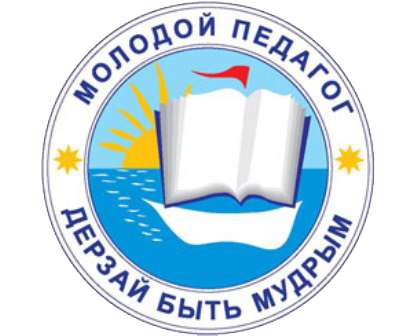 ПЛАН РАБОТЫшколы молодого учителяМБОУ Отрадовская СОШна 2016 – 2017 учебный год.РУКОВОДИТЕЛЬ ШМУ:Высавская Татьяна Ивановна,Заместитель директора по УВР.План работыШколы молодого учителя на 2016-2017 учебный годЦель: создание условий для профессионального педагогического становления молодых специалистовпосредством консультаций, лекционных часов, знакомства с инструкциями, взаимопосещенийуроков с последующим их анализом.Задачи:Способствовать освоению методики планирования уроков разных типов, видов и форм.Формировать умения и навыки работы с научной литературой.Выдвигать и апробировать новые идеи, содержания, методы организации учебного процесса. Осваивать новые технологии в сотрудничестве и развитии.Оказывать помощь в проведении самодиагностики и диагностики учащихся.Формировать у молодых специалистов культуру публичных выступлений, межличностных отношений, отношений с учащимися.Способствовать формированию индивидуального стиля творческой деятельности педагога.Создать атмосферу партнёрства и сотрудничества в диаде молодой педагог-педагог-наставник.СентябрьОктябрьНоябрьДекабрьЯнварьФевральМартАпрельМайДатаОрганизация работы с молодыми специалистамиОжидаемые результатыМетоды обученияОтветственныйПервая неделяВстреча молодых учителей в школе, распределение учебной нагрузки.Знакомство с правилами внутришкольного распорядка, Уставом и традициями школы.Знать практические требования и содержание программ; уметь отбирать учебный материал, грамотно вести документацию; знать свои права и обязанности.Выявить педагогические затруднения, профессиональные потребности молодых специалистов.Консультация, знакомство с инструкциямиАдминистрацияАдминистрацияВторая неделяЗнакомство с учебным планом, программой, общеобразовательными стандартами и пояснительными записками к ним, составление перспективного тематического и поурочного планированияЗакрепление наставников за молодыми учителями.Ведение документов строгой отчетности, освоение правил формирования культуры устной и письменной речи.Знать практические требования и содержание программ; уметь отбирать учебный материал, грамотно вести документацию; знать свои права и обязанности.Выявить педагогические затруднения, профессиональные потребности молодых специалистов.Консультация, знакомство с инструкциямиАдминистрация, руководитель МОЗам. директораЗам. директораТретья неделяЗнакомство с должностной инструкцией учителя, трудовым договором.Самодиагностика молодого учителя.Знать практические требования и содержание программ; уметь отбирать учебный материал, грамотно вести документацию; знать свои права и обязанности.Выявить педагогические затруднения, профессиональные потребности молодых специалистов.Консультация, знакомство с инструкциямиПредседатель профсоюзной организации, руководитель Школы молодого учителя.Четвёртая неделяИнструктаж по охране труда в период организации учебного процесса.Посещение уроков молодых специалистов.Знать практические требования и содержание программ; уметь отбирать учебный материал, грамотно вести документацию; знать свои права и обязанности.Выявить педагогические затруднения, профессиональные потребности молодых специалистов.Консультация, знакомство с инструкциямиАдминистрация.ДатаОрганизация работы с молодыми специалистамиОжидаемые результатыМетоды обученияОтветственныйПервая неделяТоржественное посвящение в учителя.Ставить цели, задачи, планировать этапы, соблюдать баланс времени, осуществлять отбор учебного материала, уметь соотнести существенную информацию с содержанием учебника.Консультация, посещение и анализ уроков у учителей-наставниковПКВторая неделяОсвоение методики планирования уроков:постановка целей и задач  урока;определение структуры урока;хронометраж урока;отбор и систематизация материала к уроку;выбор форм и методов ведения урока.Ставить цели, задачи, планировать этапы, соблюдать баланс времени, осуществлять отбор учебного материала, уметь соотнести существенную информацию с содержанием учебника.Консультация, посещение и анализ уроков у учителей-наставниковРуководитель Школы молодого учителяТретья неделяПсихолого-педагогические аспекты контрольно-оценочной деятельности педагога. Контроль оценки знаний учащихся. Формирование единых подходов к оцениванию учащихся.Ставить цели, задачи, планировать этапы, соблюдать баланс времени, осуществлять отбор учебного материала, уметь соотнести существенную информацию с содержанием учебника.Консультация, посещение и анализ уроков у учителей-наставниковУчителя-наставникиЧетвертая неделяПосещение открытых уроков опытных специалистов в рамках методической недели «Оценочная деятельность на уроке».Методика организации контрольно-оценочной деятельности.Руководитель МО, администрацияДатаОрганизация работы с молодыми специалистамиОжидаемые результатыМетоды обученияОтветственныйПерваянеделяРазнообразие форм и методов проведения уроков.Анализ и самоанализ урока с позиции организации контрольно-оценочной деятельности.Использовать всевозможные формы и методы урока, Выбрать тему самообразования, которую будут разрабатывать в течение 3 лет. Уметь подбирать и систематизировать методический материал по теме самообразования, анализировать работу по теме самообразования.Повышать мотивацию учащихся, уметь поддерживать внимание учащихся на уроке,  активизировать их познавательный интерес.Инструктаж, самообразование, чтение методической литературы, взаимопосещение уроков с последующим анализом.Учителя-наставники, зам. директораВтораянеделяПсихологический семинар «Осознание профессиональных страхов и пути их преодоления».Использовать всевозможные формы и методы урока, Выбрать тему самообразования, которую будут разрабатывать в течение 3 лет. Уметь подбирать и систематизировать методический материал по теме самообразования, анализировать работу по теме самообразования.Повышать мотивацию учащихся, уметь поддерживать внимание учащихся на уроке,  активизировать их познавательный интерес.Инструктаж, самообразование, чтение методической литературы, взаимопосещение уроков с последующим анализом.ПсихологАдминистрация, учителя-наставникиТретьянеделяСамообразование – способ повышения профессиональной компетенции педагога. Выбор темы самообразования (для учителей, работающих 1 год), обсуждение аспектов работы над ней.Анализ работы по теме самообразования(для учителей, работающих 2 год).Использовать всевозможные формы и методы урока, Выбрать тему самообразования, которую будут разрабатывать в течение 3 лет. Уметь подбирать и систематизировать методический материал по теме самообразования, анализировать работу по теме самообразования.Повышать мотивацию учащихся, уметь поддерживать внимание учащихся на уроке,  активизировать их познавательный интерес.Инструктаж, самообразование, чтение методической литературы, взаимопосещение уроков с последующим анализом.Руководитель Школы молодого учителяЧетвёртаянеделяРазвитие познавательного интереса учащихся.Методы активизации работы учащихся на урокеУстный опрос и методика егоИспользовать всевозможные формы и методы урока, Выбрать тему самообразования, которую будут разрабатывать в течение 3 лет. Уметь подбирать и систематизировать методический материал по теме самообразования, анализировать работу по теме самообразования.Повышать мотивацию учащихся, уметь поддерживать внимание учащихся на уроке,  активизировать их познавательный интерес.Инструктаж, самообразование, чтение методической литературы, взаимопосещение уроков с последующим анализом.Учителя-наставникиДатаОрганизация работы с молодыми специалистамиОжидаемые результатыМетоды обученияОтветственныйПерваянеделяПодбор и систематизация методического материала для оформления папки по самообразованию.Уметь правильно организовать учебную деятельность, уметь ликвидировать пробелы в знаниях учащихся, выходить из трудных ситуаций на уроках.Консультация, практические занятия.Учителя-наставникиВтораянеделяДифференцированная и индивидуальная работа с учащимися по ликвидации пробелов в знаниях.Открытые уроки молодых учителей, работающих 2 год, в рамках тематического периода английского языка.Уметь правильно организовать учебную деятельность, уметь ликвидировать пробелы в знаниях учащихся, выходить из трудных ситуаций на уроках.Консультация, практические занятия.Учителя-наставникиТретьянеделяРазвитие мотивации учащихся в достижении успеха. Применение внутриклассовой дифференциации в проведении учебных занятий.Уметь правильно организовать учебную деятельность, уметь ликвидировать пробелы в знаниях учащихся, выходить из трудных ситуаций на уроках.Консультация, практические занятия.Зам. директораЧетвёртаянеделяДеятельность учителя по руководству учебной группой. Методы изучения личности ученика и классного коллектива. Дискуссия «Трудная ситуация на уроке и ваш выход из неё».Уметь правильно организовать учебную деятельность, уметь ликвидировать пробелы в знаниях учащихся, выходить из трудных ситуаций на уроках.Консультация, практические занятия.руководитель Школы молодого учителяДатаОрганизация работы с молодыми специалистамиОжидаемые результатыМетоды обученияОтветственныйВторая неделяДискуссия «Каким должен быть современный урок?»Использование современных компьютерных программ в учебном процессе.Использованиекомпьютерных программ с целью активизации познавательного интереса.Выявление проблем и трудностей в работе молодых педагогов с целью их последующей коррекции.Чтение методической литературы, комплексно-рефлексивное обучениеРуководитель МОТретья неделяДиалог «Проблемы и трудности».Использованиекомпьютерных программ с целью активизации познавательного интереса.Выявление проблем и трудностей в работе молодых педагогов с целью их последующей коррекции.Чтение методической литературы, комплексно-рефлексивное обучениеАдминистрация, руководитель Школы молодого учителя, психологЧетвертая неделяФормы организации деятельности учащихся на уроке.Использованиекомпьютерных программ с целью активизации познавательного интереса.Выявление проблем и трудностей в работе молодых педагогов с целью их последующей коррекции.Чтение методической литературы, комплексно-рефлексивное обучениеУчитель-наставникПятая неделяНаучно- исследовательская деятельность по предмету. Методика работы с одаренными детьми.Ознакомление с методами работы с одарёнными детьми во время урочной и внеурочной деят-сти.Руководитель НОУВ течение годаПодготовка к тематической неделе по предмету.Организация внеклассной работы по предмету.Чтение методической литературы, консультацияУчителя-наставники, руководители МОДатаОрганизация работы с молодыми специалистамиОжидаемые результатыМетоды обученияОтветственныйПервая неделяВиды и варианты домашних заданий. Система опроса учащихся.Знать виды и дозировку домашних заданий, уметь организовать опрос на уроке, работу с талантливыми учащимися.Инструктаж, изучение нормативных документов, практические занятия, консультацииУчитель-наставникТретья неделяВзаимопосещение уроков с последующим анализом.Знать виды и дозировку домашних заданий, уметь организовать опрос на уроке, работу с талантливыми учащимися.Инструктаж, изучение нормативных документов, практические занятия, консультацииРуководитель МОЧетвертая неделяФормы творческой работы учащихся.Знать виды и дозировку домашних заданий, уметь организовать опрос на уроке, работу с талантливыми учащимися.Инструктаж, изучение нормативных документов, практические занятия, консультацииРуководитель Школы молодого учителяДатаОрганизация работы с молодыми специалистамиОжидаемые результатыМетоды обученияОтветственныйПерваянеделяПосещение уроков с целью организации работы в проблемном классе.Уметь интересно и разнообразно организовать учебную деятельность на уроке и вне урока в классах с различным уровнем обучаемости; ввести повторение как обязательный аспект приобретения знанийПодготовка открытого урока с элементами новых технологий к «Неделе успеха».Чтение методической литературы, консультация, посещение и анализ уроков у учителей-наставниковАдминистрацияВтораянеделяОрганизация повторения и систематизации знаний, полученных учащимися.Уметь интересно и разнообразно организовать учебную деятельность на уроке и вне урока в классах с различным уровнем обучаемости; ввести повторение как обязательный аспект приобретения знанийПодготовка открытого урока с элементами новых технологий к «Неделе успеха».Чтение методической литературы, консультация, посещение и анализ уроков у учителей-наставниковРуководитель МОТретьянеделяОрганизация учебного процесса впроблемном классе.Уметь интересно и разнообразно организовать учебную деятельность на уроке и вне урока в классах с различным уровнем обучаемости; ввести повторение как обязательный аспект приобретения знанийПодготовка открытого урока с элементами новых технологий к «Неделе успеха».Чтение методической литературы, консультация, посещение и анализ уроков у учителей-наставниковПсихологЧетвёртаянеделяИнновационная педагогическая технология - импульс саморазвития педагога. Применение инновационных технологий на современном уроке.Уметь интересно и разнообразно организовать учебную деятельность на уроке и вне урока в классах с различным уровнем обучаемости; ввести повторение как обязательный аспект приобретения знанийПодготовка открытого урока с элементами новых технологий к «Неделе успеха».Чтение методической литературы, консультация, посещение и анализ уроков у учителей-наставниковРуководитель Школы молодого учителяДатаОрганизация работы с молодыми специалистамиОжидаемые результатыМетоды обученияОтветственныйПервая неделяЭтика общения молодого учителя со старшеклассниками.Знать нормы школьного этикета, уметь обеспечить рабочую обстановку на уроке; организовать и провести открытый урок в классах с различным уровнем усвоения знаний, продемонстрировать методические идеиЧтение методической литературы, взаимопосещение уроков, практическая работа. Комплексно-рефлексивное обучениеВторая неделя«Неделя успеха»: открытые уроки у молодых учителей.Знать нормы школьного этикета, уметь обеспечить рабочую обстановку на уроке; организовать и провести открытый урок в классах с различным уровнем усвоения знаний, продемонстрировать методические идеиЧтение методической литературы, взаимопосещение уроков, практическая работа. Комплексно-рефлексивное обучениеАдминистрация, руководитель Школы молодого учителяТретья неделя«Неделя успеха»: открытые уроки у молодых учителей.Знать нормы школьного этикета, уметь обеспечить рабочую обстановку на уроке; организовать и провести открытый урок в классах с различным уровнем усвоения знаний, продемонстрировать методические идеиЧтение методической литературы, взаимопосещение уроков, практическая работа. Комплексно-рефлексивное обучениеАдминистрация, руководитель Школы молодого учителяЧетвертая неделяПодготовка и оформление документации по факту проведения открытых уроков.Знать нормы школьного этикета, уметь обеспечить рабочую обстановку на уроке; организовать и провести открытый урок в классах с различным уровнем усвоения знаний, продемонстрировать методические идеиЧтение методической литературы, взаимопосещение уроков, практическая работа. Комплексно-рефлексивное обучениеМолодые учителяДатаОрганизация работы с молодыми специалистамиОжидаемые результатыМетоды обученияОтветственныйПервая неделяИндивидуальные консультации по формированию  отчётной документации.Уметь грамотно оформлять документацию на конец учебного года; проанализировать качество своей работы в течение учебного годаАнкетирование, беседаЗам. директораВторая неделяПроведение мониторинга знаний учащихся.Уметь грамотно оформлять документацию на конец учебного года; проанализировать качество своей работы в течение учебного годаАнкетирование, беседаУчитель-наставникТретья неделяИндивидуальные и фронтальные консультации по оцениванию знаний учащихся.Уметь грамотно оформлять документацию на конец учебного года; проанализировать качество своей работы в течение учебного годаАнкетирование, беседаЗам. директораЧетвертая неделяКруглый стол «Итоги работы Школы молодого учителя».Уметь грамотно оформлять документацию на конец учебного года; проанализировать качество своей работы в течение учебного годаАнкетирование, беседаАдминистрация, руководитель Школы молодого учителя, наставники.